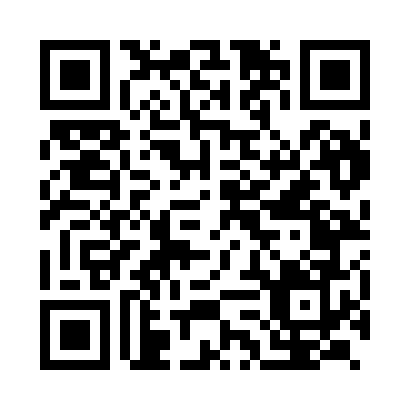 Prayer times for Hyderabad, Andhra Pradesh, IndiaWed 1 May 2024 - Fri 31 May 2024High Latitude Method: One Seventh RulePrayer Calculation Method: University of Islamic SciencesAsar Calculation Method: HanafiPrayer times provided by https://www.salahtimes.comDateDayFajrSunriseDhuhrAsrMaghribIsha1Wed4:345:5012:134:416:367:532Thu4:335:5012:134:406:377:533Fri4:325:4912:134:406:377:544Sat4:325:4912:134:406:377:545Sun4:315:4812:134:406:387:556Mon4:315:4812:134:406:387:557Tue4:305:4712:134:406:387:568Wed4:295:4712:134:406:397:569Thu4:295:4612:134:406:397:5710Fri4:285:4612:134:416:397:5711Sat4:285:4612:124:416:407:5812Sun4:275:4512:124:416:407:5813Mon4:275:4512:124:426:407:5914Tue4:265:4412:124:426:417:5915Wed4:265:4412:124:436:418:0016Thu4:255:4412:124:436:418:0017Fri4:255:4312:134:436:428:0118Sat4:245:4312:134:446:428:0119Sun4:245:4312:134:446:428:0220Mon4:235:4312:134:456:438:0221Tue4:235:4212:134:456:438:0322Wed4:235:4212:134:456:448:0323Thu4:225:4212:134:466:448:0424Fri4:225:4212:134:466:448:0425Sat4:225:4212:134:466:458:0526Sun4:215:4212:134:476:458:0527Mon4:215:4112:134:476:458:0628Tue4:215:4112:134:486:468:0629Wed4:215:4112:144:486:468:0730Thu4:215:4112:144:486:468:0731Fri4:205:4112:144:496:478:08